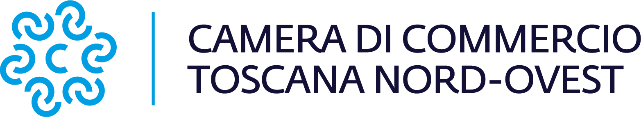 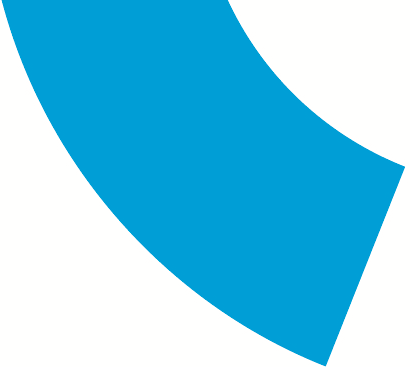 Comunicato stampaValeria Di Bartolomeo neo presidente del Comitato dell’imprenditoria femminile della Camera di commercio della Toscana Nord-OvestViareggio, 8 marzo 2023 – Eletta questa mattina Valeria Di Bartolomeo nel ruolo di primo presidente del Comitato per l’imprenditoria femminile della Camera di commercio della Toscana Nord-Ovest presso il Gran Teatro Giacomo Puccini, dove si è riunito il comitato.I Comitati Imprenditoria femminile sono nati nel 1999 per promuovere lo sviluppo e la qualificazione della presenza delle donne nel mondo dell’imprenditoria contribuendo all’occupazione, alla crescita e all’aumento di competitività dei sistemi produttivi, a seguito della sottoscrizione del Protocollo d’intesa tra il Ministero dello Sviluppo Economico, l’Unione Nazionale delle Camere di Commercio e il Dipartimento per le Pari Opportunità, protocollo che è stato rinnovato il 20 febbraio 2013. I componenti dei comitati sono designati dalla Associazioni datoriali e dai sindacati dei lavoratori della circoscrizione.La neo presidente, Valeria Di Bartolomeo, fondatrice di un’impresa di Telecomunicazioni che opera sul territorio toscano da 25 anni, è stata designata nel Comitato dell’imprenditoria femminile da Confcommercio di Pisa, dove ricopre il ruolo di presidente del Terziario Donna da più di 10 anni. La Di Bartolomeo è stata, in passato presidente del Consiglio Cittadino delle Pari Opportunità del Comune di Pisa e presidente del Comitato dell’Imprenditoria Femminile della Camera di Commercio di Pisa.Il Comitato, considerata la dimensione della circoscrizione territoriale di competenza, ha eletto due vicepresidenti: Francesca Ferrari e Barbara Taddei.Il Comitato dell’imprenditoria femminile della Camera di commercio della Toscana Nord-Ovest, nominato dalla Giunta camerale, si è insediato il 1° marzo presso la sede camerale di Viareggio, ed è composto da: Barbara Antonucci (Confindustria Livorno Massa Carrara), Giuseppina Balzano (Confartigianato Pisa), Luisella Bardoni (Cna Massa Carrara), Rosella Baroni (Confartigianato Lucca), Francesca Bernardini (Confimpresa Toscana), Francesca Buonaugurelli (Coldiretti Lucca), Samantha Cecchi (Confcommercio Lucca Massa Carrara), Ivana Cerato (Cna Pisa), Francesca Cerutti (Agci Toscana-Associazione Generale Coop Italiane), Michela Ciancianaini (Confartigianato Massa Carrara), Silvia Costa (Ugl Pisa), Veronica Durante (Uil Toscana Nord), Maria Angela Falleri (Coldiretti Pisa), Francesca Ferrari (Coldiretti Massa Carrara), Damiana Fiamingo (Cgil Pisa), Annamaria Frigo (Cna Lucca), Michela Fucile (Consiglio Camerale), Gabriele Gerini (Uil Pisa), Michela Givoletti (Confapi Pisa ed Del Tirreno), Valentina Konstantarakos (Conflavoro Massa Carrara-Pisa-Lucca), Annalisa Malfatti (Confcooperative Toscana Nord), Laura Palamidessi (Cisl Pisa), Alexia Passaniti (Casartigiani Pisa), Francesca Posarelli (Unione Industriale Pisana), Daniela Ricchetti (Cgil Lucca), Melina Ricci (Legacoop Toscana), Cristiana Ruschi (Unione Provinciale Agricoltori Pisa), Barbara Taddei (Confesercenti Toscana Nord), Elisabetta Triggiani (Ugl-Utl Lucca), Marina Volpi (Casartigiani Massa), supplenti Stefania Corsini (Confindustria Livorno Massa Carrara), Martina Carnicelli (Confcommercio Lucca Massa Carrara).Camera di commercio della Toscana Nord-OvestSede di Carrara – Sandra Biselli: 0585 764.253Sede di Lucca - Francesca Sargenti: 0583 976.686 - 329 3606494 Sede di Pisa – Alberto Susini: 050 512.294segreteria.generale@tno.camcom.itwww.tno.camcom.it